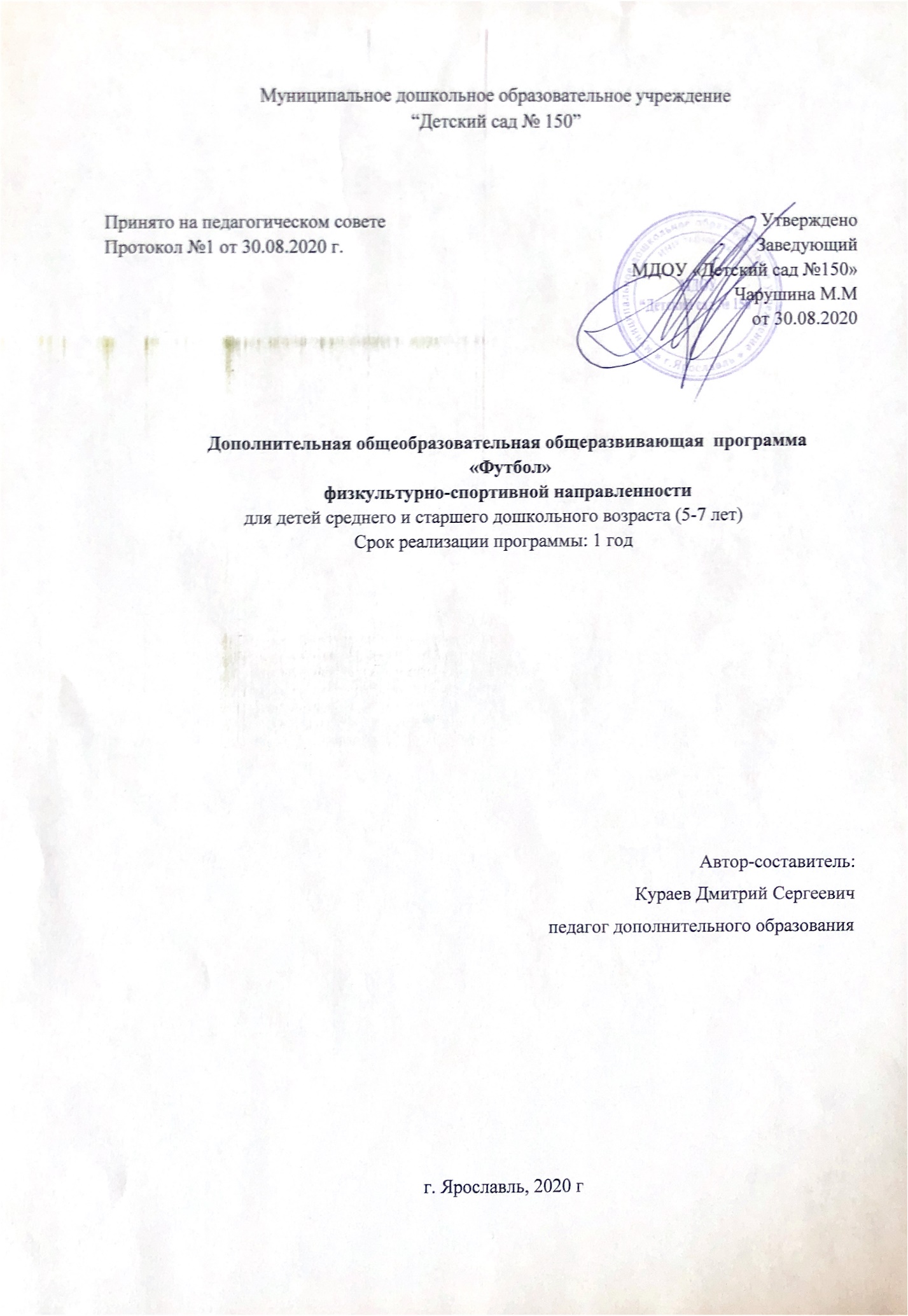 СодержаниеПояснительная записка.Цель и задачи обучения.Мониторинг достижения планируемых результатов освоения программы.Предполагаемый результат программы.Учебный план.Календарно-тематический план.Учебно-методическое обеспечение. Методическая литература.Пояснительная записка.Физическое воспитание - одно из необходимых условий правильного развития детей. Статистические данные последних лет фиксируют высокую заболеваемость детского населения. Анализ показал, что это обусловлено ухудшением социально-экономической обстановки, обострением проблем рационального питания, снижением уровня здоровья родителей и детей, наследственностью. У современных детей и их родителей не сформировано ценностное отношение к своему здоровью, что объясняется недостаточной пропагандой педагогических и медицинских знаний, здорового образа жизни. Установка на здоровый образ жизни, как известно, не появляется у ребенка сама собой, а формируется в результате определенного педагогического воздействия, сущность которого, по словам И.И. Брехмена, состоит в приобщении к здоровому образу жизни с самого раннего возраста. По мнению ученых В.К. Бальсевиса, Н.И. Шлыка, И.В. Гуштурова, В.С. Зеленина, Т.Д . Кравчука, М.Д. Новиковой, В.И. Осика основы физического и психического здоровья закладываются в дошкольном возрасте. Ведь именно до семи лет человек проходит огромный путь развития, не повторяемый на протяжении последующей жизни. В этот период идет интенсивное развитие органов и становление функциональных систем организма, закладываются основные черты личности, формируется характер, отношение к себе и к окружающим. Важно на данном этапе сформировать у детей базу знаний и практических навыков здорового образа жизни, осознанную потребность в систематических занятиях физкультурой и спортом. Приобщение к спорту с раннего детства дает человеку физическую закалку, воспитывает ловкость, четность и быстроту реакции, повышает активность, развивает чувство дружбы.Полноценное физическое развитие детей возможно лишь при комплексном использовании средств физического воспитания: природных факторов, гигиенических мероприятий и физических упражнений. Большое место во всестороннем физическом развитии детей занимают спортивные упражнения, а также элементы спортивных игр. Овладение видами спортивных упражнений имеет важное значение для разносторонней физической подготовленности детей. В этом контексте весьма привлекательной является идея создания в ДОУ секции по футболу. Почему именно футбол? Упражнения в бросании, катании мячей способствуют развитию глазомера, координации, ловкости, ритмичности, согласованности движений. Они формируют умения схватить, удержать, бросать предмет, приучают рассчитывать направление броска, согласовывать усилия с расстоянием, развивают выразительность движения, пространственную ориентировку. В играх с мячом развиваются физические качества ребенка: быстрота, ловкость, сила. У детей дошкольного возраста еще слабо развита способность к точным движениям, поэтому любые действия с мячом оказывают положительное влияние на развитие этого качества. Упражнения и игры с мячом при соответствующей организации их проведения благоприятно влияют на физическое развитие и работоспособность ребенка. При обучении игре в мини футбол используются самые разнообразные действия с мячом, что обеспечивает необходимую физическую нагрузку на все группы мышц ребенка, особенно важны мышцы, удерживающие позвоночник при формировании правильной осанки.играх с мячом коллективного характера создаются благоприятные условия для воспитания положительных нравственно-волевых черт детей. Такие игры приучают преодолевать эгоистические побуждения, воспитывают выдержку.игре ребенок всегда имеет возможность испытать свои силы и убедиться в успешности действий. Эмоциональность, динамичность, разнообразие действий и игровых ситуаций в мини футболе привлекают детей старшего дошкольного возраста к этой игре.Элементарные действия игры в мини футбол могут широко применяться начиная уже со средней группы детского сада. В занятия при этом могут включаться и игры с мячом, и специальные упражнения по закреплению навыков владения им. Обучение детей основным приемам владения мячом в игровых условиях должно иметь целью достижение благоприятного физического развития и разносторонней двигательной подготовленности детей, а также ознакомление детей с мини футболом в доступной для дошкольников форме.Футбол – спортивная игра, требующая соответствующей физической, технической и тактической подготовки игроков, что достигается при помощи специальных и постоянных тренировок. Основное внимание должно быть направлено не на специальную подготовку, а на создание общих предпосылок успешного обучения спортивной игре в футбол. С уверенностью можно утверждать, что футбол (в общем случае –на любой более или менее ровной площадке) – любимая игра детей. Отличительные особенности данной дополнительной образовательной программы от уже существующих образовательных программ в том, что она предназначена для обучения дошкольников игре в футбол, занятия проходят в малогабаритном спортивном зале детского сада. Эта проблема решается нами за счет нестандартных подходов к организации занятий. В частности, многие упражнения по обучению тактике игры проводятся инструктором по физической культуре на половине площадки. Поэтому для приближения тренировочного процесса к игровым условиям возможно использовать малогабаритный спортивный зал «в ширину», обозначая тем самым половину стандартной площадки для игры в мини футбол. Второй отличительной особенностью является то, что данная программа построена с учетом основополагающих принципов здоровьесбережения детей дошкольного возраста: Принцип сознательности нацеливает детей на формирование понимания, интереса, осмысленного отношения к двигательной деятельности. Повышению сознательности способствует применение педагогом методических приемов, решающих проблемы здоровьесберегающих технологий педагогики оздоровления.Принцип систематичности и последовательности проявляется во взаимосвязи знаний, умений и навыков игры в футбол. Регулярность, планомерность, непрерывность в педагогическом процессе на протяжении всего периода обучения игре в футбол. Систематически проводимые формы организации кружковой деятельности в сочетании со здоровьесберегающими мероприятиями приучают детей соблюдать оздоровительно-воспитательный режим.Принцип постепенности предполагает преемственность ступеней обучения ребенка игре в футбол.Принцип индивидуализации осуществляется на основе здоровьесберегающих технологий.Принцип непрерывности выражает закономерности построения целостного педагогического процесса.Принцип цикличности способствует упорядочению процесса обучения игре в футбол. Он заключается в повторяющейся последовательности занятий, что улучшает подготовленность ребенка к каждому последующему этапу обучения.Принцип учета возрастных и индивидуальных особенностей детей является фундаментом для формирования знаний, умений и навыков, развития функциональных возможностей организма в процессе обучения игре в футбол.Принцип активности предполагает у детей степень подвижности, самостоятельности инициативы и творчества в процессе построения игры в футбол.Принцип всестороннего и гармоничного развития личности содействует развитию психофизических способностей, знаний, умений и навыков игры в футбол.Комплексный подход заключается в осуществлении преемственности между возрастными видами деятельности.Оздоровительный подход решает задачи укрепления здоровья детей в процессе обучения игре в футбол.Аксиологический подход – человек является высшей ценностью, а основой его жизнедеятельности является освоение общечеловеческих ценностей, среди которых основная категория – здоровье человека. Педагогические средства и методы программы направлены на то, чтобы каждый ребёнок нашёл себя в движениях, соответствующих его двигательным задаткам и умениям, что поможет ему самостоятельно и с чувством удовлетворения поддерживать интерес к игре в футбол. Обучение детей тесно связанно с их физическим и психологическим состоянием, поэтому в процессе занятий большое внимание должно уделяться формированию у дошкольников положительной устойчивой мотивации к занятиям физическими упражнениями, к игре в футбол. Данные занятия будут способствовать выработке потребностей организма в систематической целенаправленной двигательной деятельности в течение всей жизни, что послужит в дальнейшем средством занятия спортом.Новизна данной программы состоит в организационном аспекте игры футбол. Данная программа построена на современных образовательных технологиях, которые отражены в:- принципах обучения (индивидуальности, доступности, преемственности, результативности);- формах и методах обучения (активных методах обучения, дифференцированного обучения, занятиях, конкурсах, соревнованиях и т.д.); - методах контроля и управления образовательным процессом (анализе результатов деятельности детей); - средствах обучения (перечне необходимого оборудования, инструментов и материалов в расчете на группу обучающихся). Актуальность программы состоит в том, что приобщение к спорту с раннего детства дает человеку физическую закалку, воспитывает ловкость, четность и быстроту реакции, повышает активность, развивает чувство дружбы, т.е. развивает качества, так необходимые ребенку во взрослой жизни.Педагогическая целесообразность применения данной программы состоит в использовании более эффективных средств физического воспитания дошкольников. В ряду наиболее эффективных средств физкультурно-оздоровительной работы с дошкольниками мини-футбол занимает видное место. И это не случайно. В первую очередь, эта игра неприхотлива. В -футбол можно играть как на улице, так и в спортивном зале. Практически можно с успехом использовать любое ровное место. Однако, несмотря на свою простоту, эта игра обладает рядом интереснейших особенностей, делающих ее особенно привлекательной именно для дошкольников. Во-первых, здесь каждый игрок чаще соприкасается с мячом и участвует в общих игровых действиях; во-вторых, в мини-футболе забивается довольно много голов; в-третьих, во время матча мяч практически не покидает площадку, а игра проходит динамично, без вынужденных и утомительных остановок, что способствует мотивации игры в футбол. Вот почему сегодня в футбол с увлечением играют не только мальчики, но и девочки.В основе реализации программы используются разнообразные формы и методы работы с дошкольниками:-     словесный,- наглядной демонстрации, - отработка упражненийПедагогические средства и методы программы направлены на то, чтобы каждый ребёнок нашёл себя в движениях, соответствующих его двигательным задаткам и умениям, что поможет ему самостоятельно и с чувством удовлетворения поддерживать интерес к игре в футбол.Обучение детей тесно связанно с их физическим и психологическим состоянием, поэтому в процессе занятий большое внимание уделяется формированию у дошкольников положительной устойчивой мотивации к занятиям физическими упражнениями, к игре в мини футбол. Данные занятия способствуют выработке потребностей организма в систематической целенаправленной двигательной деятельности в течение всей жизни, что послужит в дальнейшем средством занятия спортом.Содержание программы направлено на:• создание условий для развития личности ребенка;развитие мотивации к занятию спортом;обеспечение эмоционального благополучия ребенка;профилактику асоциального поведения;укрепление психического и физического здоровья;взаимодействие педагога дополнительного образования с семьей.Цель программы – обучение навыкам игры в футбол и развитие активных двигательных способностей и психических качеств детей дошкольного возраста.Обучение дошкольников, занимающихся в кружке мини футбола, составляют единый педагогический процесс, задачами которого являются:Образовательные задачи:Развивать двигательные (мышечная сила, быстрота и т.д.) и психические (ощущения, восприятия, представления, внимание, память на движения и др.) способности детей дошкольного возраста.Развивать морально-волевые качества дошкольников для решения поставленных задач в условиях соревновательного процесса.Создать условия для усвоения первоначальных знаний в области мини футбола.Обучать технико-тактическим приемам игры на основе базовых элементов, развитию двигательных навыков.Воспитательные задачи:Формировать мотивацию здорового образа жизни.Содействовать всестороннему и гармоничному развитию личности ребенка.Оздоровительные задачи:Развивать физические качества дошкольников.Укреплять здоровье детей дошкольного возраста за счет повышения их двигательной активности.Актуализировать потребности детей в самопознании, саморазвитии, самосовершенствовании и формированию здоровья собственными силами. Программа рассчитана на дошкольный возраст со сроком на 72 часа обучения.Программа включает в себя:Спортивно-оздоровительный блок (СО)Основными видами оздоровительной деятельности являются:сюжетные, подвижные и малоподвижные игры с мячом;спортивно-силовые упражнения (ОФП, СФП);подражательные движения;спортивные праздники.Основными видами совершенствования двигательной деятельности являются:физическая подготовка - оздоровительный и общеукрепляющий характер;специальная физическая подготовка – развитие всех двигательных качеств по специализации;техническая подготовка, нацеленная на первоочередное высококачественноеосвоение техники игры в  футбол;теоретическая подготовка – ознакомление с терминологией  футбола; тактическая подготовка – система овладения двигательной «школой», формирует навыки игры в футбол.Реализация этих направлений в образовательном процессе позволит сформировать у воспитанников чёткие здоровьесберегающие установки и обеспечит их готовность к игре в  футбол.Блок начальной (предварительной) подготовки детей Основными видами данной деятельности являются:Изучение отдельных элементов:отработка передачи мяча друг- другуудар по мячу, стоя на месте (на расстоянии 3-4 метра),отбивание мяча правой и левой ногой,подбрасывание мяча ногой и ловля его руками,ведение мяча "змейкой" между предметами, забивание его в ворота.Потребность в движении, повышенная двигательная активность – наиболее важные составляющие игры в мини футбол. Данный блок позволяет раскрыть творческий потенциал ребенка, подготовить его к участию в соревнованиях по мини футболу. дошкольникам прививаются умения правильно выполнять основные технические приемы и тактические действия, обеспечивается разносторонняя физическая подготовка, сообщаются элементарные теоретические сведения.Возраст детей: участвующих в реализации данной дополнительной образовательной программы 5-7 лет.Организация обучения:Срок освоения программы:72 часа.Форма обучения: очная.Форма организации занятий: очная, групповая.Продолжительность занятия (в зависимости от возрастной категории сформированной группы):-старшая группа (5-6лет) - 25 минут;-подготовительная группа (6-7 лет) - 30 минут.Занятия проводятся 2 раза в неделю. Количество детей в группе  до 18 человек.Планируемые результаты и способы определения их результативности. Одним из основных методов такого контроля является наблюдение. Систематические наблюдения позволяют создать целостное представление как о группе в целом, так и о каждом занимающемся. Наблюдение позволяет педагогу-тренеру оценить способности и возможности каждого занимающегося, определить пути обучения и воспитания с учетом особенностей индивидуального развития того или иного воспитанника. Результатом реализации программы должна стать сформированная готовность ребенка овладением навыками игры в мини футбол, двигательными умениями и навыками, развитием двигательных и психических способностей.Эта готовность включает в себя следующее: общая и специальная физическая готовность – освоение базовых элементов игры в футбол, а именно: ОФП и СФП:техническое мастерство – ТМ: овладение детьми техническими приемами, выполняемые как с мячом, так и без мяча, то есть перемещения игроков, и технические приемы владения мячом. Тактическое мастерство - выполнение индивидуальных, групповых и командных действий, выполняющих определенные игровые функции,знание правил игры в мини футбол; теоретическая готовность – результаты оцениваются во время занятий, а также педагог делает выводы о результативности, основываясь на собственных наблюдениях за детьми в процессе игровой деятельности.Оценка техники освоения элементов футбола.ведение мяча по прямой и «змейкой»:«выполнил» - 3 балла / « не выполнил» - 0 баллов;остановка мяча, отбор мяч, удар по мячу носком и внутренней стороной стопы:3 балла – упражнение выполнено без ошибок,2 балла – упражнение выполнено с незначительными ошибками,1 балл – упражнение выполнено с грубыми ошибками,0 баллов - упражнение не выполнено;3). Удар ногой по мячу по воротам (3 попытки)3 балла – 3 попадания2 балла – 2 попадания1 балл – 1 попадание,баллов – нет попаданий.                                                                Учебный план.Календарно-тематический план.Учебно-методическое обеспечение:мячи разного веса и диаметра (детские резиновые, футбольные)фишки;конусы-ориентиры;обручи;-наглядные пособия: энциклопедии, альбомы с разными видами спортивных игр с мячом;набивные мячи;ворота для футбола;гимнастические скамейки;дуги, скакалки, веревки средней длины, стойки.Инструкции:	Программа будет выполнена при условии четкого взаимодействия формы работы, методов, средств обучения тематическим планированием. Содержание работы может корректироваться в зависимости от индивидуальных особенностей детей и от творчества педагога.Методическая литература:Программа «Мир открытий» под редакцией Петерсон Л.Г., Лыкова И.А. «Цветной мир», 2012г.Рунова М.А. «Двигательная активность ребенка в детском саду» - М: «Мозаика-Синтез». 2000Рунова М.А. «Дифференцированные занятия по физической культуре» -М: «Просвещение», 2007год	Для всех возрастных групп.Адашкявичене Э.Й. «Спортивные игры и упражнения в детском саду».М., 1992.1.3.Волошина Л.Н. «Играйте на здоровье!»: Программа и технологияфизического  воспитания	детей 5-7 лет.- Москва, «Владос», 2004 Е.Н. Вавилова. «Учите бегать, прыгать, лазать, метать». Москва «Просвещение», 1983.А. В. Кенеман «Физическая подготовка детей 6-7 лет к школе». М.. «Просвещение», 1980.Е. И. Касаткина «Школа мяча». -Вологда 2011.Глазырина Л.Д. «Физическая культура дошкольникам». – Москва «Владос», 2004.Гончарук Г.Н. «Игровая физкультура». – СПб, 2000.Фамилия,имянкаребеВедение мячаВедение мячаОстановкамячаОтбормячаУдар помячуноском ивнутреннейсторонойстопыУдарногойпо мячуповоротамУдарногойпо мячуповоротамФамилия,имянкаребеногойОстановкамячаОтбормячаУдар помячуноском ивнутреннейсторонойстопыФамилия,имянкаребеОстановкамячаОтбормячаУдар помячуноском ивнутреннейсторонойстопыФамилия,имянкаребеОстановкамячаОтбормячаУдар помячуноском ивнутреннейсторонойстопыФамилия,имянкаребеПо«змейкой»ОстановкамячаОтбормячаУдар помячуноском ивнутреннейсторонойстопыФамилия,имянкаребепрямойОстановкамячаОтбормячаУдар помячуноском ивнутреннейсторонойстопыОстановкамячаОтбормячаУдар помячуноском ивнутреннейсторонойстопы№ОбщееВ том числеВ том числеВ том числеп/пНаименование разделовНаименование разделовкол-воп/пНаименование разделовНаименование разделовкол-воТеорияТеорияПрактикаПрактикачасовТеорияТеорияПрактикаПрактикачасов1.Организационный разделОрганизационный разделОрганизационный раздел1102.Общая физическая подготовкаОбщая физическая подготовкаОбщая физическая подготовка151143.Специальная физическая подготовкаСпециальная физическая подготовкаСпециальная физическая подготовка15-254.Теоретическая подготовкаТеоретическая подготовкаТеоретическая подготовка4405.Технико- тактическая подготовкаТехнико- тактическая подготовкаТехнико- тактическая подготовка202186.Контрольные и тренировочные игрыКонтрольные и тренировочные игрыКонтрольные и тренировочные игры9-97.СоревнованияСоревнованияСоревнования8-8Итого:72864№ занятияТемаКол-во часов1Что такое мини-футбол?»1.Знакомство с историей игры в футбол.2.Правила техники безопасности при работе смячом12Изучение правил игры.2. Игры: «Мяч в кругу», «Пробеги с мячом».13-4Развитие координации».1.Упражнения: бег по прямой, бег с поворотами.2.Игра: «Утки-охотники».25-6«Развитие координации».1.Бег по прямой, бег с прыжками.27-8«Играй, играй, мяч догоняй»1. Упражнение: бег по прямой2. Упражнение: бег с быстрыми остановками .3. Игра: «Вперед с мячом»4.Подвижная игра: «Прокати мяч в ворота»29-13«Чувство мяча».1.Разучить упражнения для формирования«чувства мяча»2.Развивать скоростные качества (разные видыбега)514-17«Виды шагов».1. Упражнения:- приставные, скрестные шаги по прямой,дугами.2. Разучить упражнение «Мяч водящему»418-21«Виды бега».1.Разучить упражнение «Обгони мяч»2.Передвижение по площадке бегом, приставнымишагами.3.Подвижная игра: «Мяч по кругу»422-25«Виды ударов по мячу».1.Упражнение: удары ногой по подвешенномумячу.2.Упражнение: удары по неподвижному мячуправой, левой ногой с одного-трех шагов.3. Подвижная игра: «Сильный удар».426-29«Сильный удар»1. Повторить упражнения: «Удары понеподвижному мячу с разбега».2.Подвижная игра: «Сильный удар».430-33«Прием мяча»1.Прием катящегося мяча внутренней и внешнейстороны стопы на месте.2.Прием отскочившего от стены мяча подошвой,внешней и внутренней стороны стопы3.Подвижные игры: «Подвижная цель»,«Сильный удар».434-37«Правила ведения мяча»1.Ведение мяча правой и левой ногой по прямойлинии;2.Ведение мяча толчками попеременно обеиминогами в медленном темпе.3.Подвижные игры: «Проведи мяч»,«Кто быстрее до ворот».438-41«Правила ведения мяча»1.Ведение мяча правой и левой ногой по прямойлинии;2.Ведение мяча толчками попеременно обеиминогами в медленном темпе.3.Подвижные игры: «Проведи мяч»,«Кто быстрее до ворот».442-45«Закрепление ранее изученных упражнений»1.Ведение мяча «змейкой» вокруг предметов;2.Ведение мяча быстро.3.Подвижные игры: «Быстро мяч веди»,«Проведи мяч», «Футбольный слалом».446-49«Ведение и передача»1. Передача мяча друг другу.2.Игры: «Быстро мяч веди», « Ведение мячапарами», « Гонка мячей», « Смена сторон».450-53«Борьба за мяч»1.Один ребенок ведет мяч ногой, другойулавливает момент и вступает в борьбу за мяч2.Подвижные игры: «Борьба за мяч», «С двумямячами», «Мяч под планкой».454-57«Играй, мяч не теряй»1.Подвижные игры»: «Меткий стрелок», «Сбейгородок», «Забей в ворота гол», «Попади вмишень», «Пингвины с мячом».458-61«Игра в футбол вдвоем»1.Упражнение - ловля мяча.2.Упражнение - отбивание мяча.462-65«Совершенствуем технику»1. Совершенствование техники элементов футбола466-69Учебная игра в мини-футбол»1.Закрепляем правила игры:-Цель игры- участники судейство-время игры-счет игры-правило замены-выход мяча из игры-перемещение с мячом-правила поведения во время игры-нарушения и наказания за них470-72«Учебная игра в мини-футбол»1.Закрепляем правила игры:-Цель игры- участники судейство-время игры-счет игры-правило замены-выход мяча из игры-перемещение с мячом-правила поведения во время игры-нарушения и наказания за них3ИТОГО72